Karakterformázás – BetűstípusokA „Kezdőlap” menüszalagon található a betűtípus állítása. A név melletti kis fekete lefelé mutató háromszögre kattintva megjelennek a különböző betűtípusok.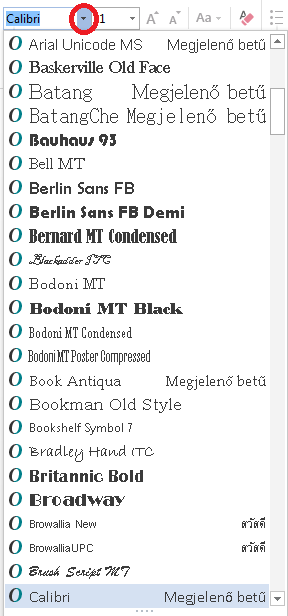 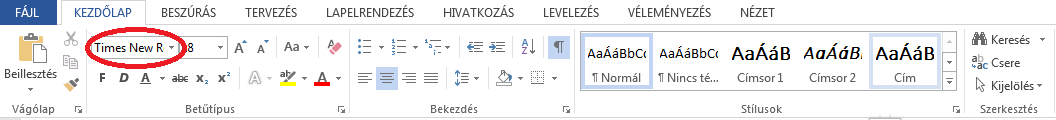 Itt rögtön olyan formában látod a nevét, amilyen formájú lesz a karaktered.Próbáljunk is ki néhányat!Ezt a bekezdést állítsd Comic Sans MS betűtípusúra.Ezt a bekezdést állítsd Arial betűtípusúra.Ezt a bekezdést állítsd Algerian betűtípusúra.Ezt a bekezdést állítsd Times New Roman betűtípusúra.Ezt a bekezdést állítsd Symbol betűtípusúra.Ezt a bekezdést állítsd Matura Mt Script Capitals betűtípusúra.Ezt a bekezdést állítsd Broadway betűtípusúra.Ezt a bekezdést állítsd Tahoma betűtípusúra.Ezt a bekezdést állítsd Curlz MT betűtípusúra.Ezt a bekezdést állítsd Wingdings betűtípusúra.Ezt a bekezdést állítsd Vrinda betűtípusúra.Ha egy dokumentumhoz nem tudod, hogy milyen betűtípust szeretnél alkalmazni, a fenti módszert javaslom. Ha tudod, akkor elég csak a „Kezdőlap” menüszalagon található a betűtípus neve helyére begépelni a nevét, s már az első néhány karakter után kidobja. Utána üss egy Enter-t. 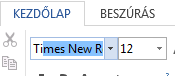 Próbáljuk ki ezt is! Az alábbi soroknál ne keresgélj, hanem gépelj!Ezt a bekezdést állítsd Andalus betűtípusúra.Ezt a bekezdést állítsd Bernard MT Condensed betűtípusúra.Ezt a bekezdést állítsd Blackadder IT betűtípusúra.Ezt a bekezdést állítsd Meiryo betűtípusúra.Ezt a bekezdést állítsd Candara betűtípusúra.Ezt a bekezdést állítsd Bauhaus 93 betűtípusúra.Ezt a bekezdést állítsd Playbill betűtípusúra.Ezt a bekezdést állítsd Script MT Bold betűtípusúra.Ha jól megfigyeled az eddig használt betűtípusokat, sajnos nem mindegyik jeleníti meg az ékezetes betűket, vagy nem mindegyiket jeleníti meg.A következő feladatban jelöld ki minden sor elején az „áéíóöőúüű” betűcsoportot, majd formázd olyan betűtípusúra, ami mellé van írva, A sor végén levő vonal helyére írj egy „m”-t, ha megjelenítette mind, „n”-t, ha nem jelenítette meg mind, és „x”-et, ha megjelenítette ugyan, de nem olyan a betű formája, mint a többinek. Figyeld meg mely betűket jeleníti meg a legkevésbé!áéíóöőúüű 	Times New Roman 	___áéíóöőúüű	Comis Sans MS 	___áéíóöőúüű	Ravie	___áéíóöőúüű	Algerian 	___áéíóöőúüű	Felix Titling 	___áéíóöőúüű	AngsanaUPC 	___áéíóöőúüű	Gigi 	___áéíóöőúüű	Segoe Script 	___áéíóöőúüű	BookshelfSymbol 7	___áéíóöőúüű	Wingdings 2	___áéíóöőúüű	Jokerman 	___